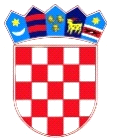 REPUBLIKA HRVATSKADUBROVAČKO-NERETVANSKA ŽUPANIJAOPĆINA TRPANJJEDINSTVENI UPRAVNI ODJELKLASA: 363-03/19-01/07URBROJ:2117/7-05/01-19-2Trpanj, 05. ožujka  2021.STANDARDNI OBRAZAC SADRŽAJA DOKUMENTA ZA SAVJETOVANJESTANDARDNI OBRAZAC SADRŽAJA DOKUMENTA ZA SAVJETOVANJENaslov dokumentaStrategija razvoja turizma Općine Trpanj                             NACRTStvaratelj dokumenta, tijelo koje provodi savjetovanjeStvaratelj i predlagatelj dokumenta: Općinski načelnikTijelo koje provodi savjetovanje: Jedinstveni upravni odjel Svrha dokumentaInformacije o relevantnim činjenicama savjetovanjaDatum dokumenta07. ožujka  – 15. ožujka  2021.Temeljem odredbi članka 45. Statuta Općine Trpanj (Službeni glasnik Dubrovačko-neretvanske županije broj 6/13, 14/13 i 7/18), Općinski načelnik Općine Trpanj predlaže Općinskom vijeću donošenje  Strategije razvoja turizma u Općini Trpanj. Startegija je dokument koji polazeći od objektivno sagledane postojeće pozicije Općine Trpanj u njezinom tržišnom okruženju, postavlja načela, viziju, ciljeve i koncepciju daljnjeg razvoja turizma Općine te predlaže skup perspektivnih razvojnih projekata i mjera kojima se postavljena strateška usmjerenja materijaliziraju. Turizam je pokretač gospodarskoga razvoja Općine Trpanj, tako da možemo reći da je snaga Općine u stanovnicima koji uz bavljenje turizmom njeguju staru tradiciju vinogradarstva, maslinarstva, ribolova, ali u isto vrijeme prate i suvremene tehnološke trendove, stječu nova znanja i tako unaprjeđuju svoje poslovanje. Svrha donošenja Strategije razvoja turizma Općine Trpanj 2019. ‒ 2025. je određivanje strateških prioriteta razvoja turizma s relevantnim aktualnim strateškim dokumentima Općine Trpanj, Dubrovačko-neretvanske županije, Republike Hrvatske i Europske unije. Povrh toga, ovaj strateški dokument predstavlja temelj za određenje konkurentnih mjera i akcija kojima se može aplicirati za fondove EU-a. Strategija razvoja turizma Općine, oslanja se na Strategiju razvoja hrvatskog turizma za razdoblje do 2020. godine. Na osnovu ovoga strateškoga dokumenta doneseni su i planovi na županijskoj razini, temeljni planski dokument koji određuje razvoj turizma.Od 07.03.2021.- do 16. 03. 2021.godine zainteresirana javnost može se upoznati i dati svoje prijedloge, primjedbe i sugestije na predloženi nacrt Strategije razvoja turizma Općine Trpanj. Pisane primjedbe na odluke dostavljaju se na adresu: Općina Trpanj, Jedinstveni upravni odjel Kralja Tomislava 41, n s naznakom „Primjedbe, prijedlozi i mišljenja na nacrt Strategije razvoja turizma Općine Trpanj, ili na e-mail adresu:                                                       procelnik@trpanj.hr
Strategija se mogu pronaći i na službenoj mrežnoj stranici Općine Trpanj ,                                              http://www.trpanj.hr/?p=4308&preview=trueU Trpnju, 30.05.2019. godine              Temeljem odredbi članka 45. Statuta Općine Trpanj (Službeni glasnik Dubrovačko-neretvanske županije broj 6/13, 14/13 i 7/18), Općinski načelnik Općine Trpanj predlaže Općinskom vijeću donošenje  Strategije razvoja turizma u Općini Trpanj. Startegija je dokument koji polazeći od objektivno sagledane postojeće pozicije Općine Trpanj u njezinom tržišnom okruženju, postavlja načela, viziju, ciljeve i koncepciju daljnjeg razvoja turizma Općine te predlaže skup perspektivnih razvojnih projekata i mjera kojima se postavljena strateška usmjerenja materijaliziraju. Turizam je pokretač gospodarskoga razvoja Općine Trpanj, tako da možemo reći da je snaga Općine u stanovnicima koji uz bavljenje turizmom njeguju staru tradiciju vinogradarstva, maslinarstva, ribolova, ali u isto vrijeme prate i suvremene tehnološke trendove, stječu nova znanja i tako unaprjeđuju svoje poslovanje. Svrha donošenja Strategije razvoja turizma Općine Trpanj 2019. ‒ 2025. je određivanje strateških prioriteta razvoja turizma s relevantnim aktualnim strateškim dokumentima Općine Trpanj, Dubrovačko-neretvanske županije, Republike Hrvatske i Europske unije. Povrh toga, ovaj strateški dokument predstavlja temelj za određenje konkurentnih mjera i akcija kojima se može aplicirati za fondove EU-a. Strategija razvoja turizma Općine, oslanja se na Strategiju razvoja hrvatskog turizma za razdoblje do 2020. godine. Na osnovu ovoga strateškoga dokumenta doneseni su i planovi na županijskoj razini, temeljni planski dokument koji određuje razvoj turizma.Od 07.03.2021.- do 16. 03. 2021.godine zainteresirana javnost može se upoznati i dati svoje prijedloge, primjedbe i sugestije na predloženi nacrt Strategije razvoja turizma Općine Trpanj. Pisane primjedbe na odluke dostavljaju se na adresu: Općina Trpanj, Jedinstveni upravni odjel Kralja Tomislava 41, n s naznakom „Primjedbe, prijedlozi i mišljenja na nacrt Strategije razvoja turizma Općine Trpanj, ili na e-mail adresu:                                                       procelnik@trpanj.hr
Strategija se mogu pronaći i na službenoj mrežnoj stranici Općine Trpanj ,                                              http://www.trpanj.hr/?p=4308&preview=trueU Trpnju, 30.05.2019. godine              